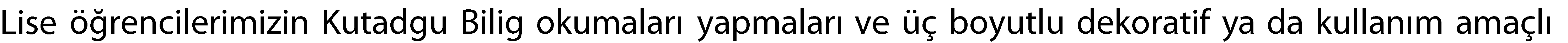 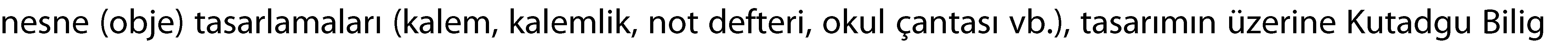 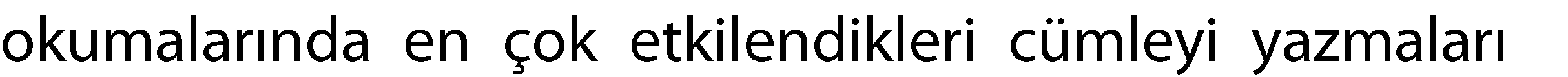 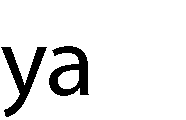 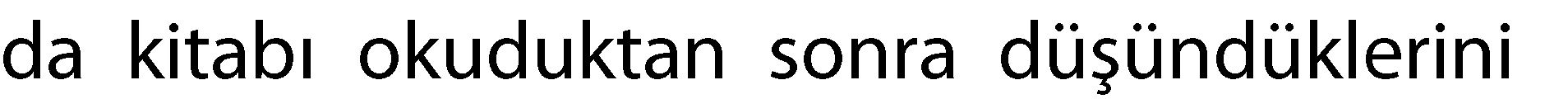 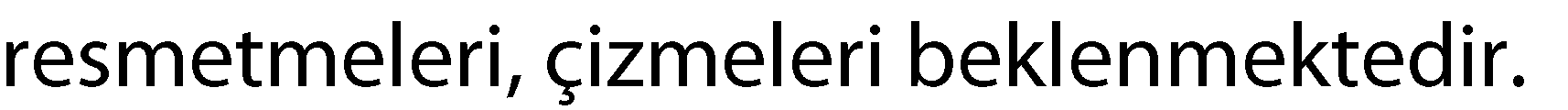 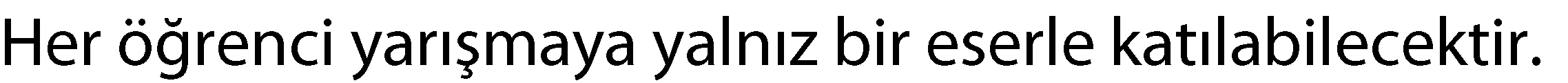 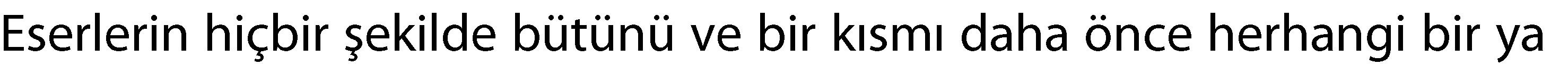 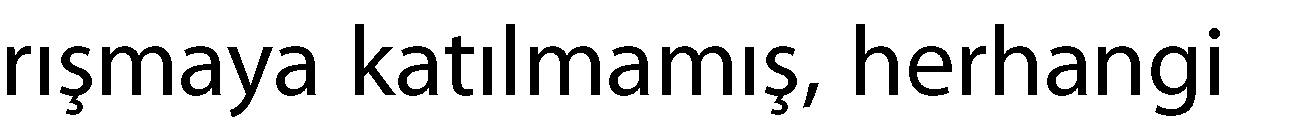 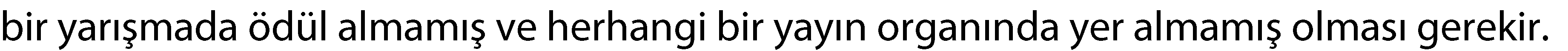 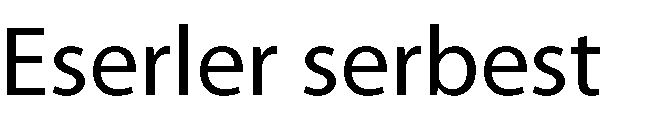 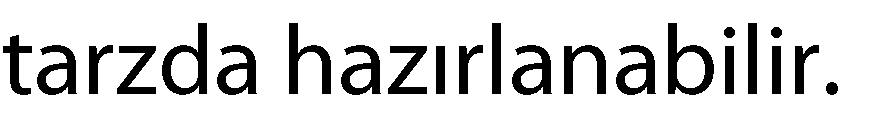 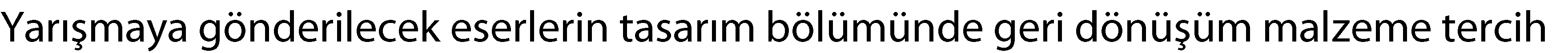 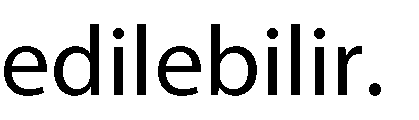 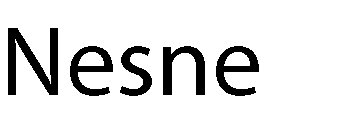 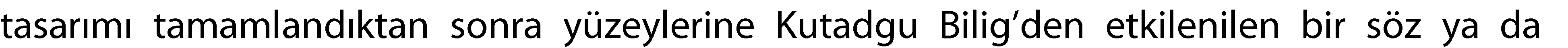 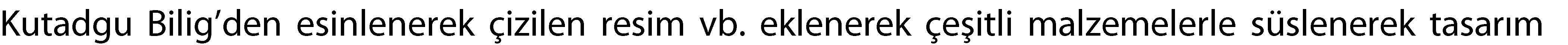 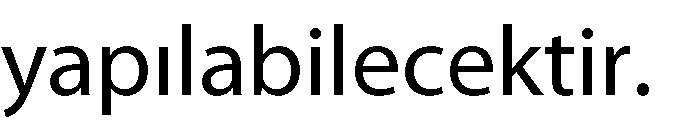 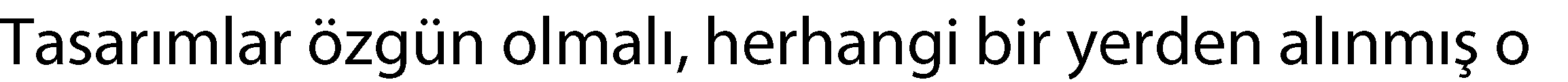 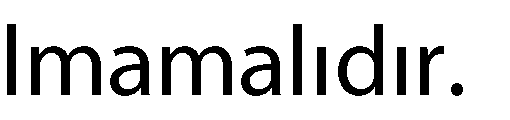 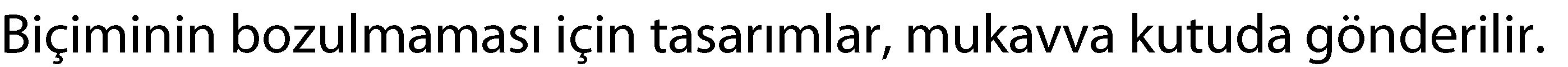 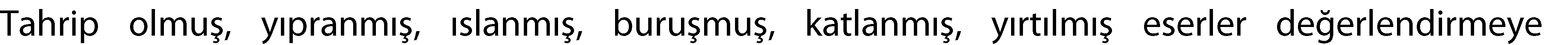 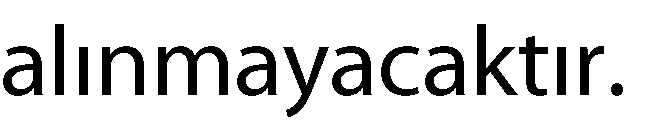 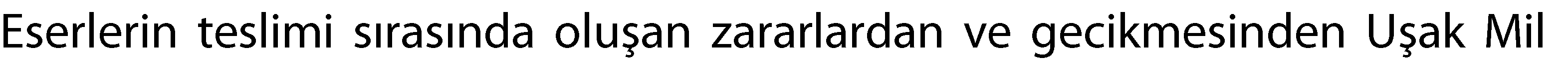 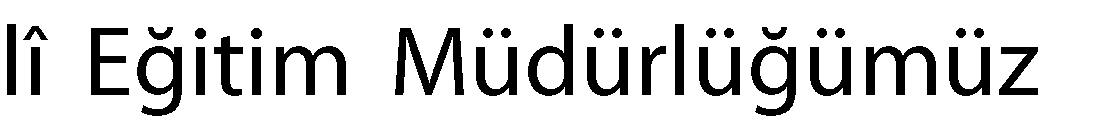 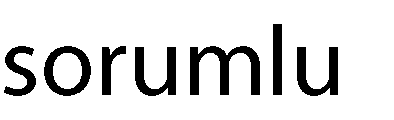 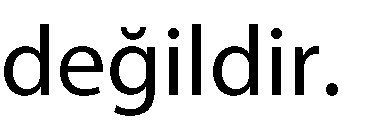 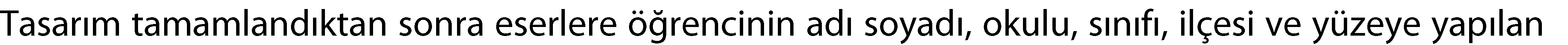 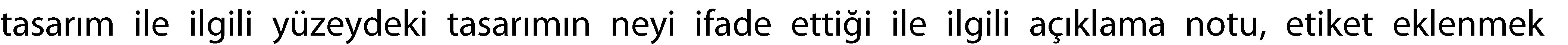 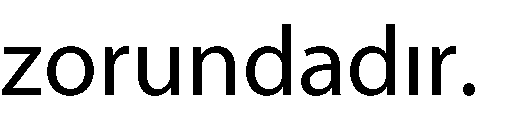 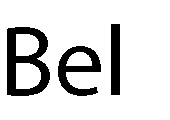 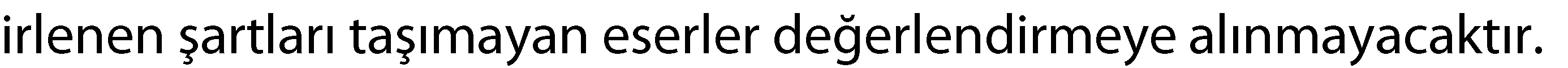 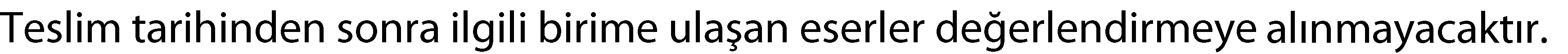 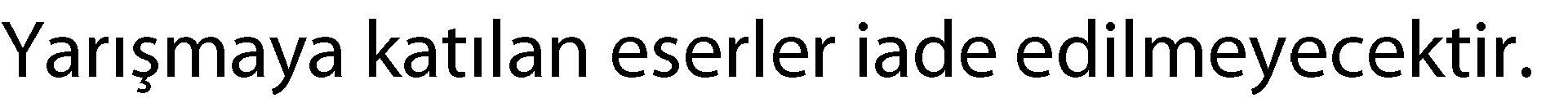 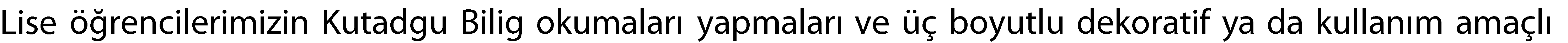 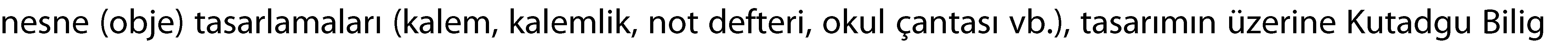 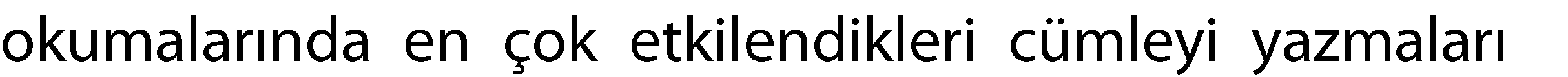 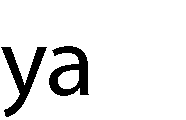 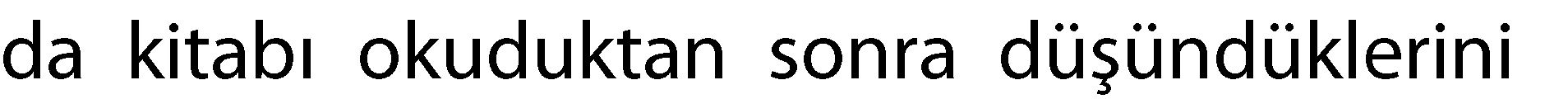 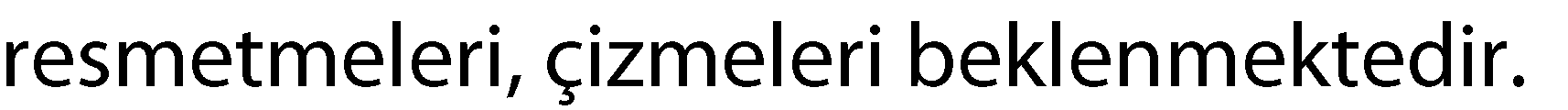 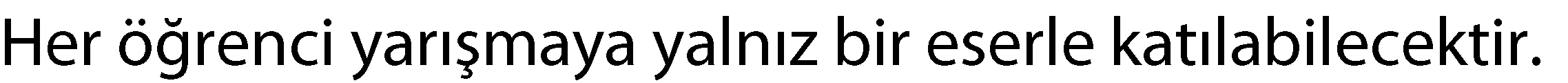 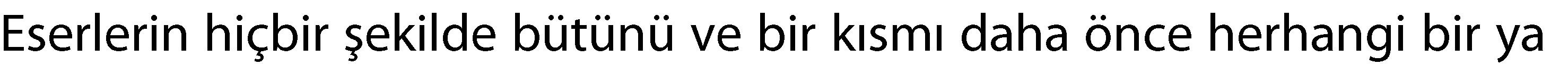 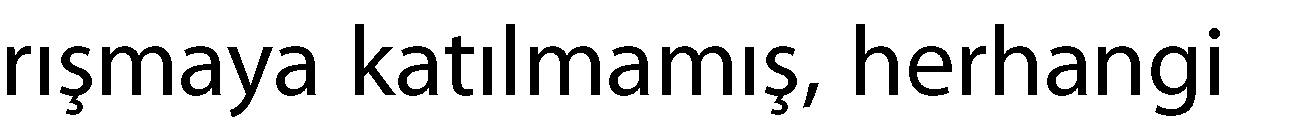 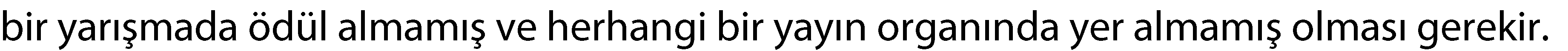 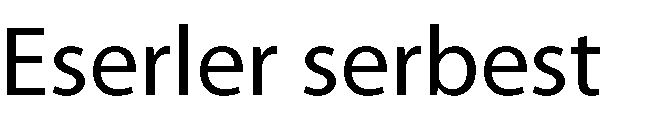 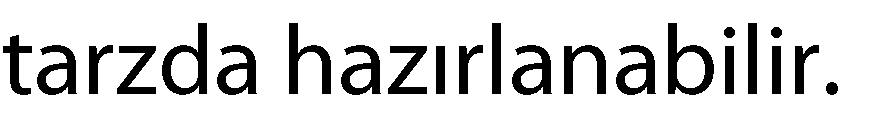 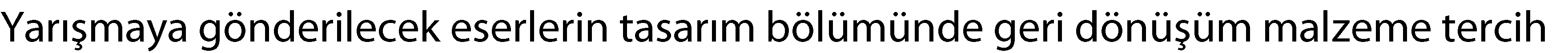 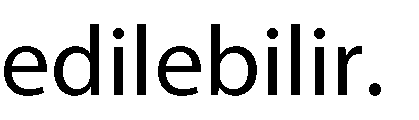 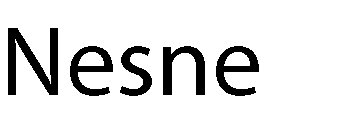 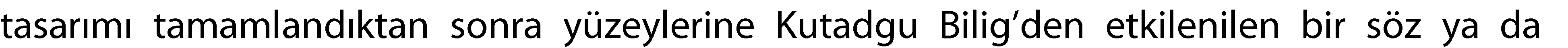 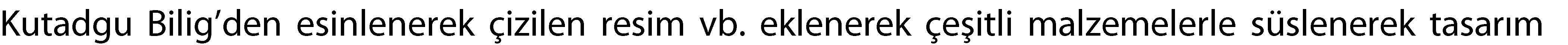 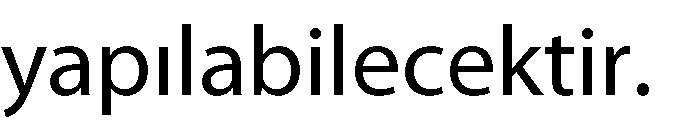 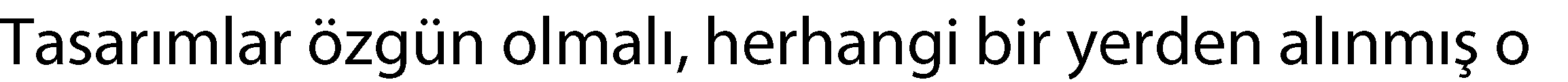 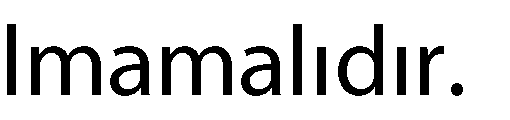 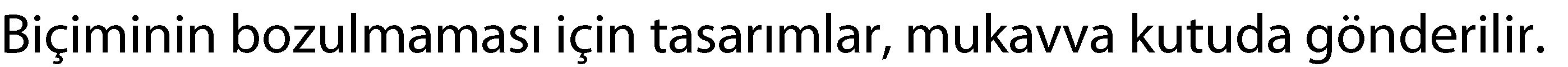 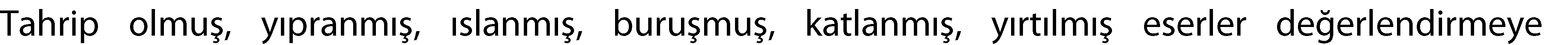 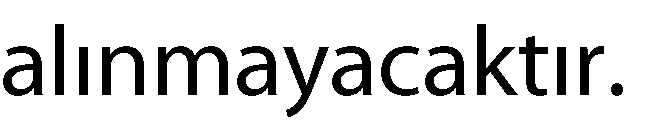 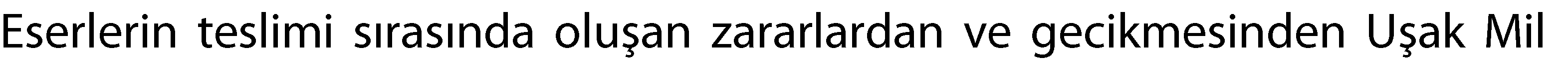 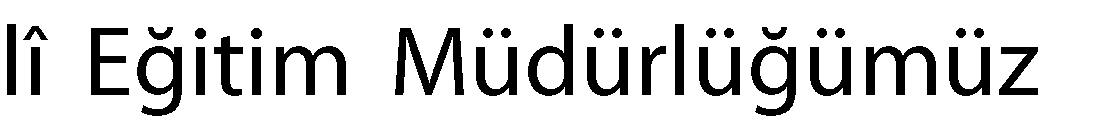 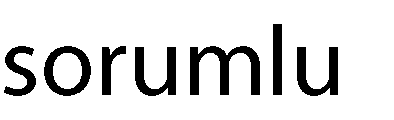 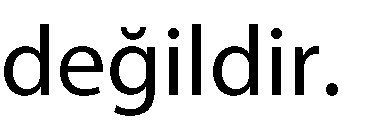 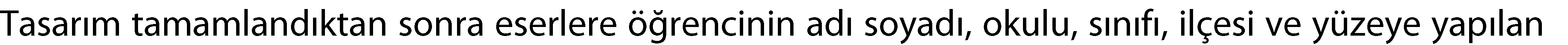 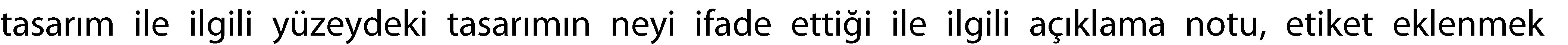 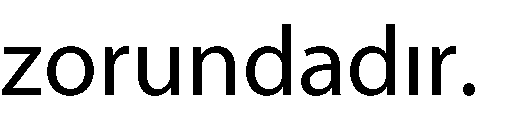 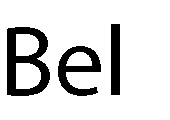 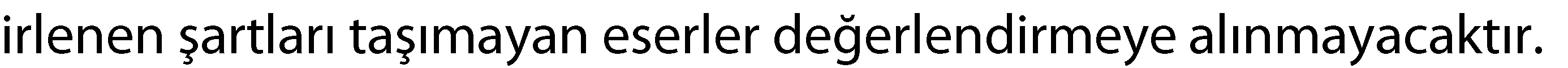 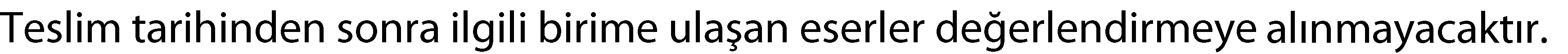 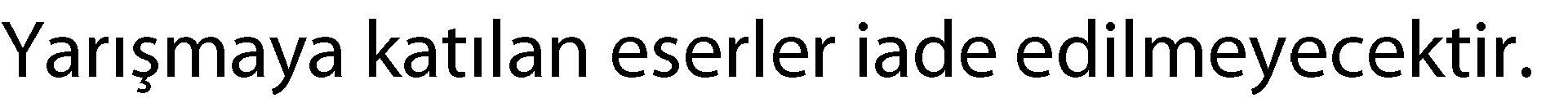 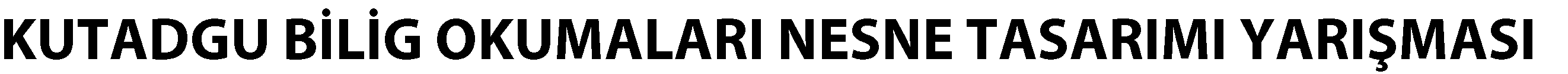 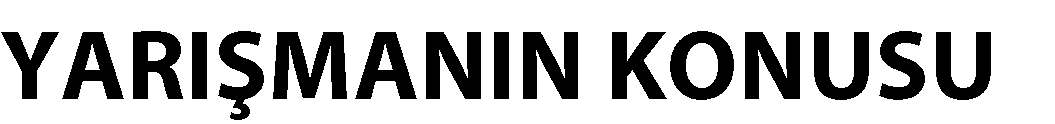 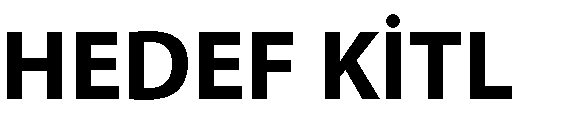 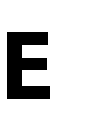 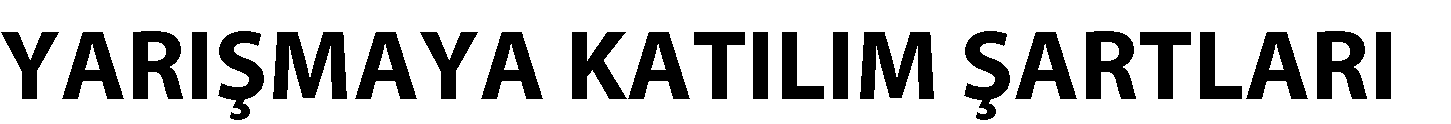 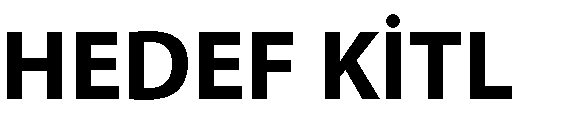 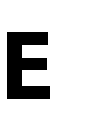   Yarışmaya Ardahan il geneli tüm lise öğrencileri katılabilecektir.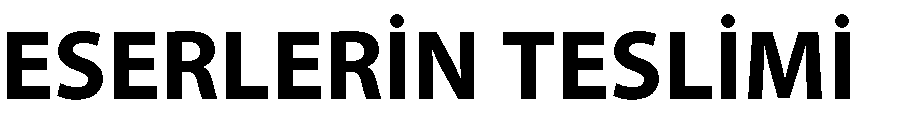 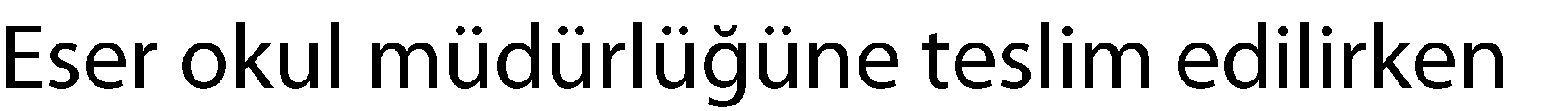 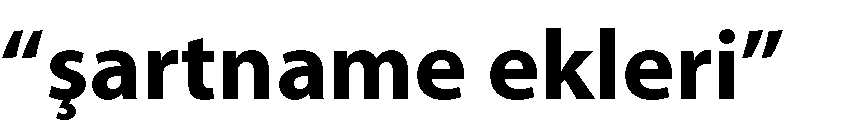 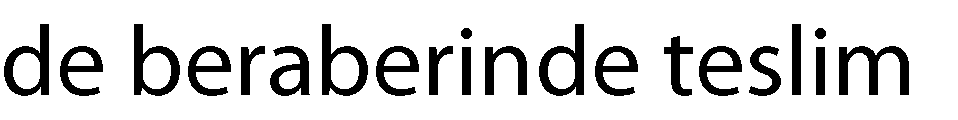 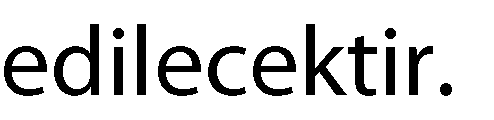 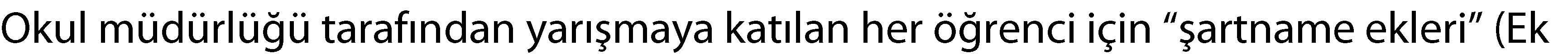 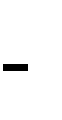 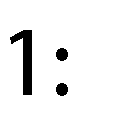 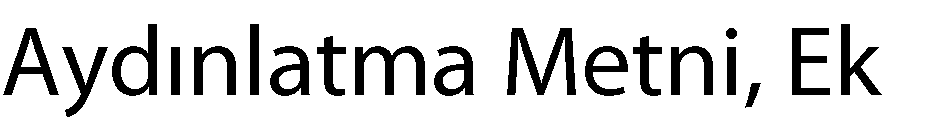 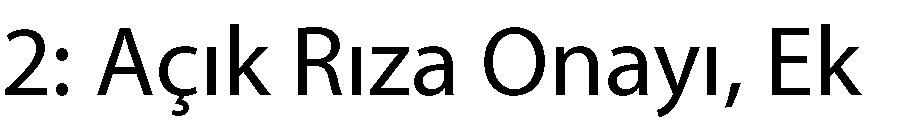 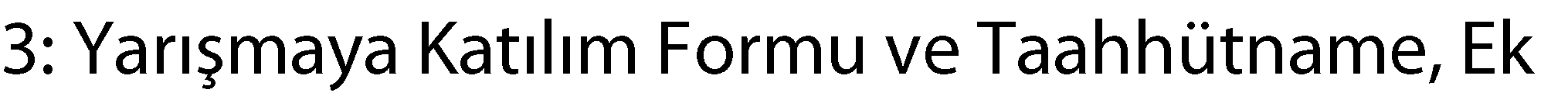 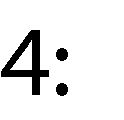 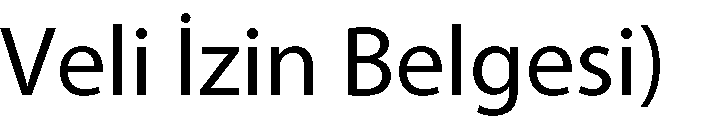 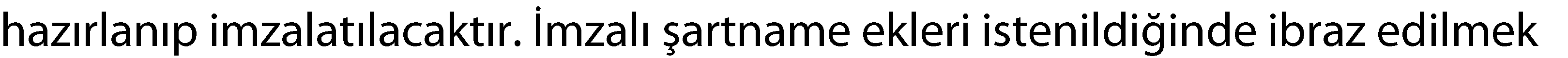 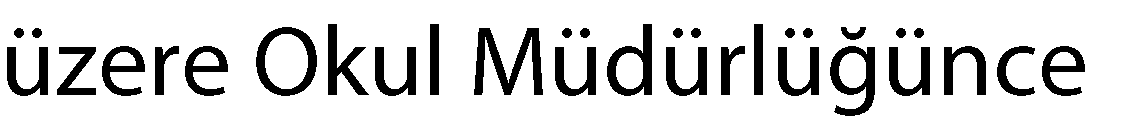 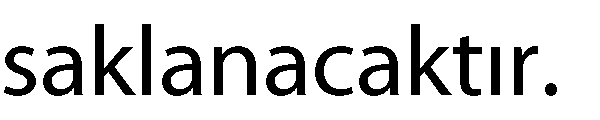 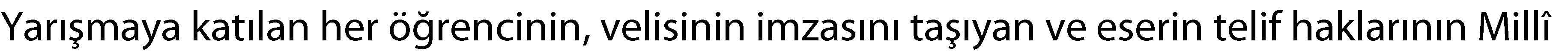 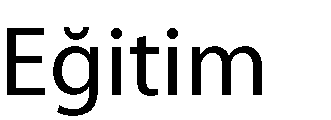 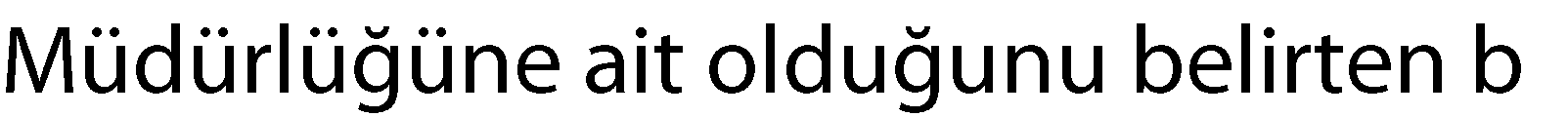 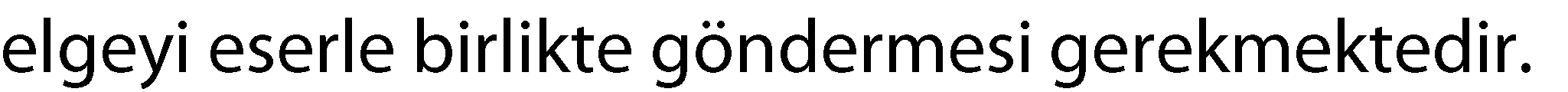 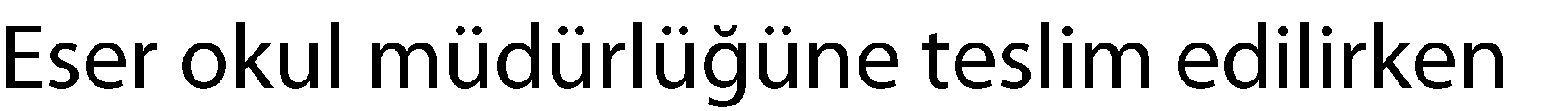 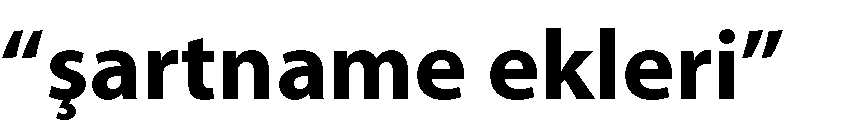 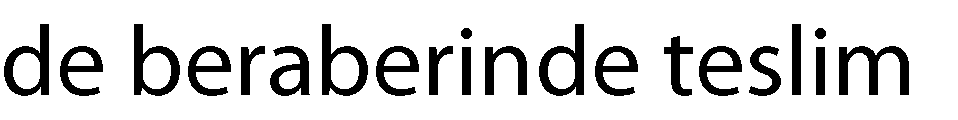 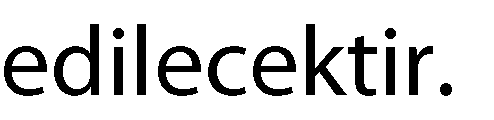 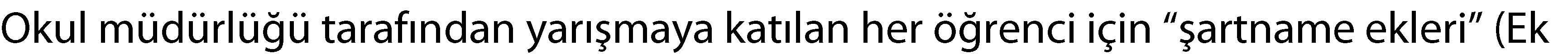 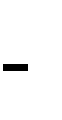 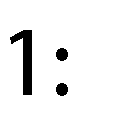 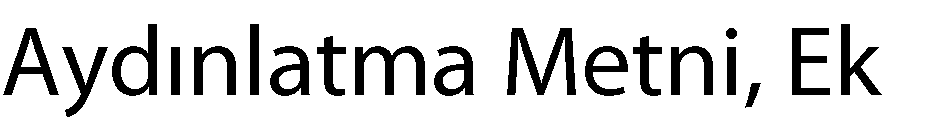 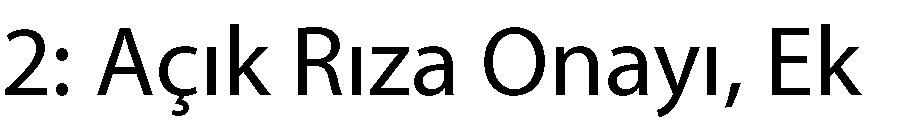 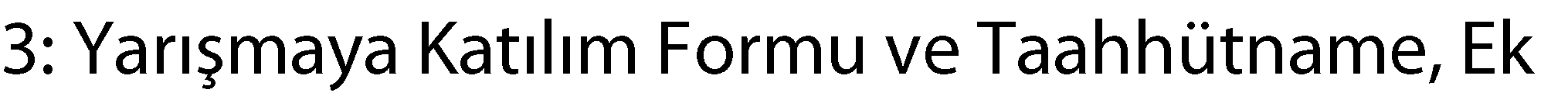 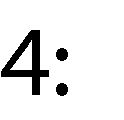 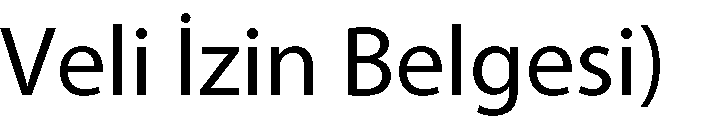 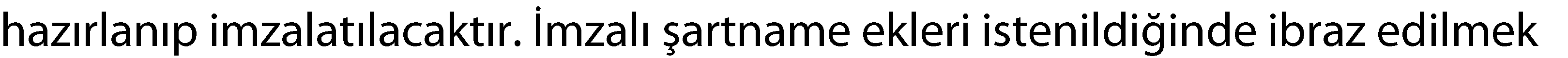 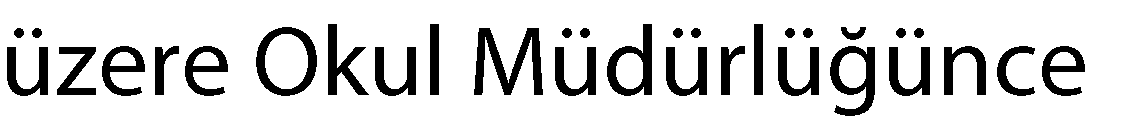 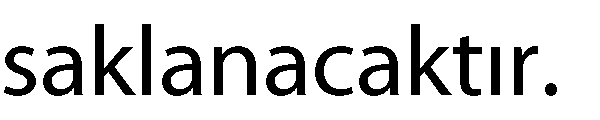 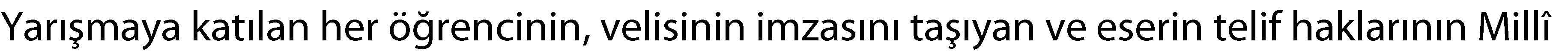 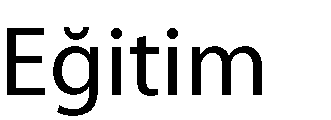 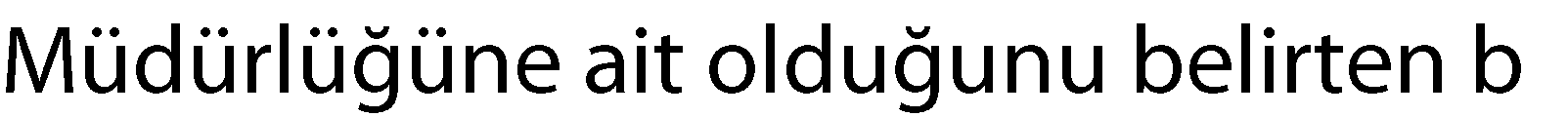 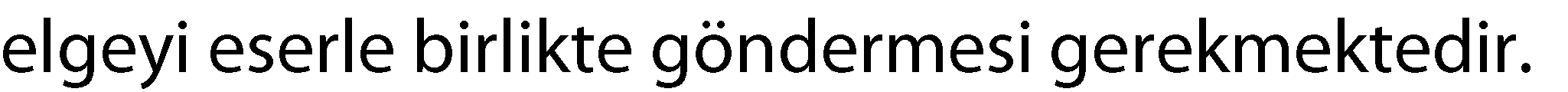 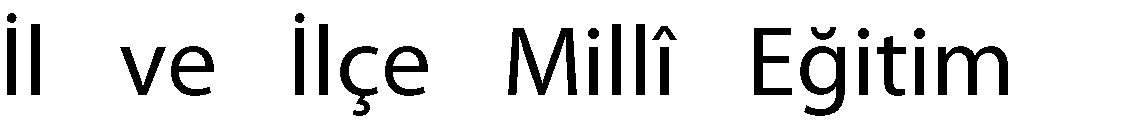 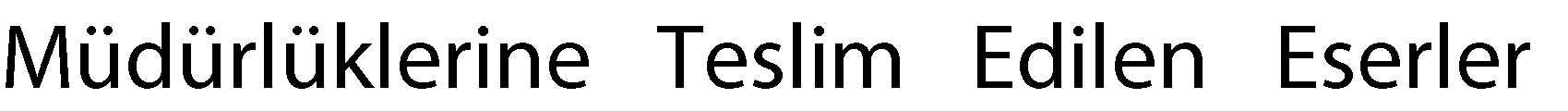 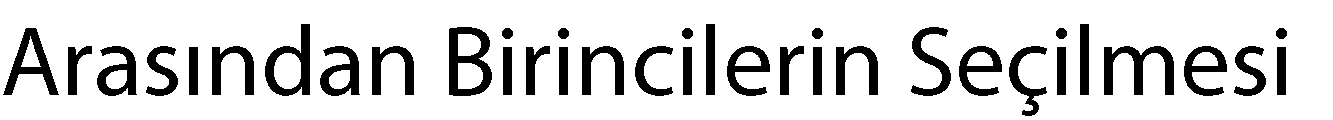 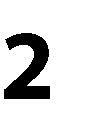 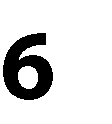 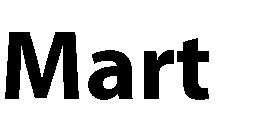 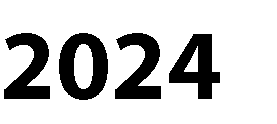 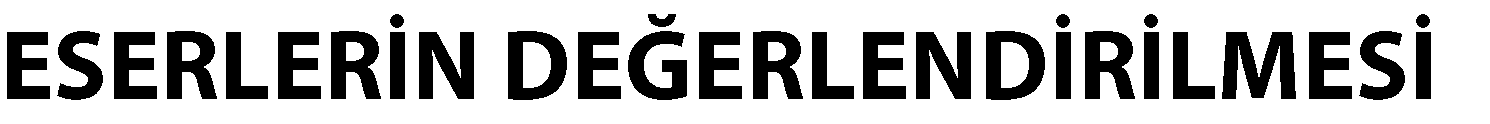 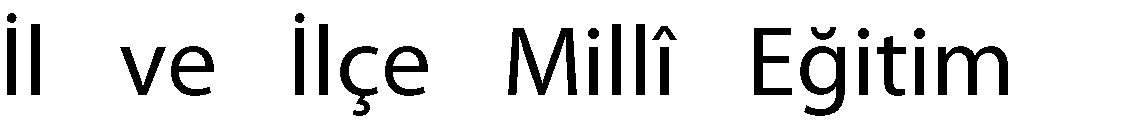 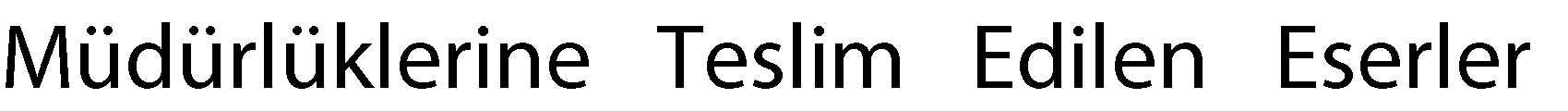 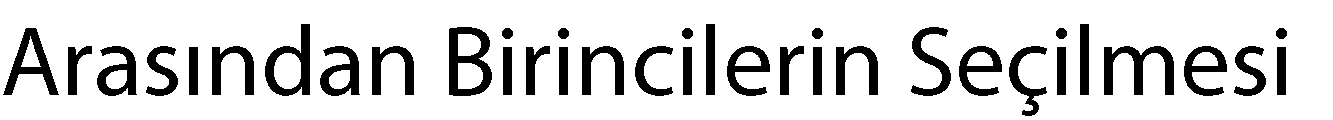 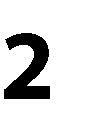 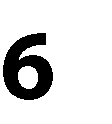 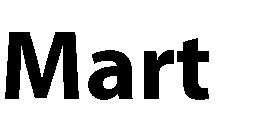 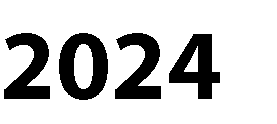 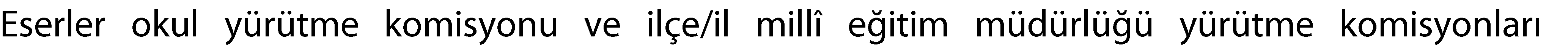 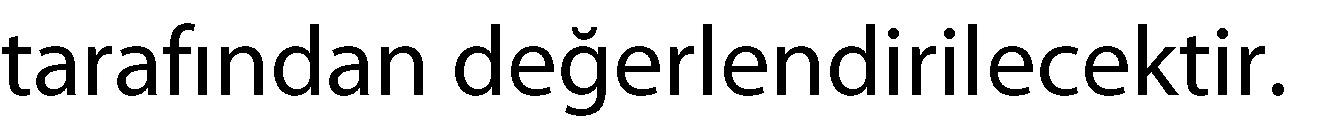 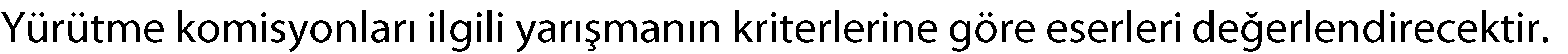 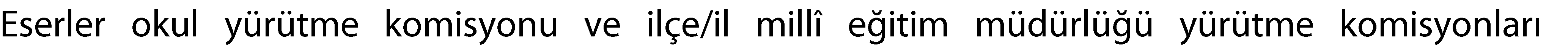 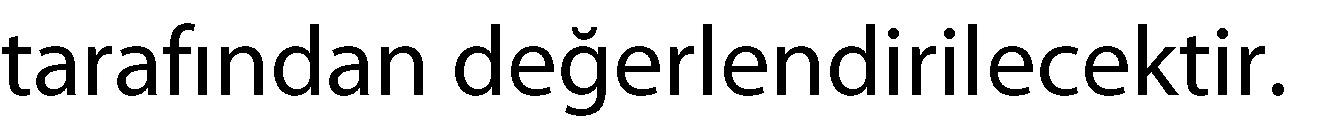 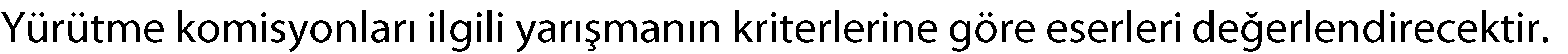 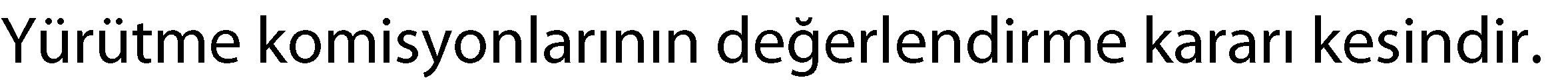 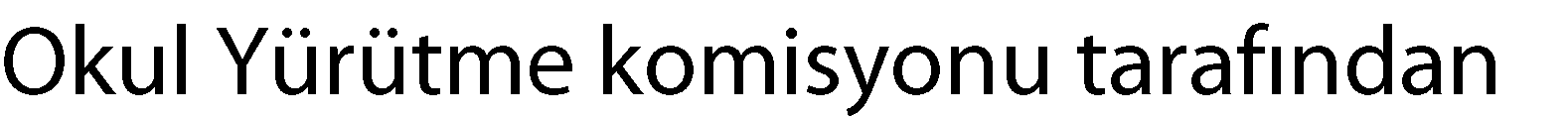 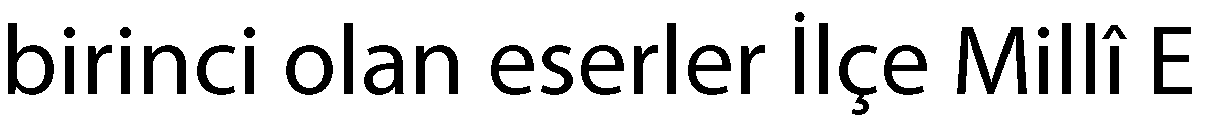 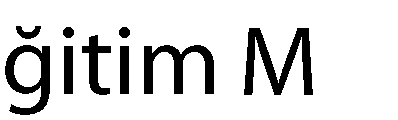 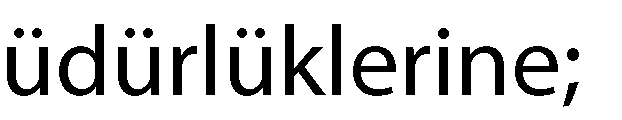 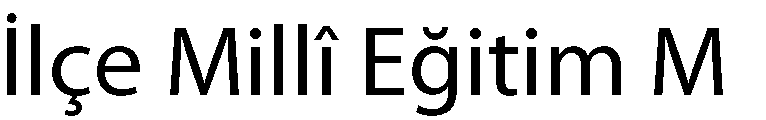 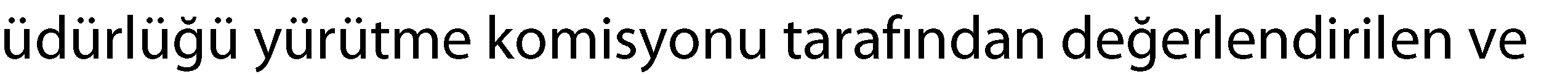 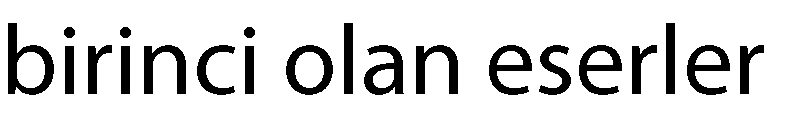 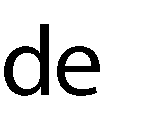 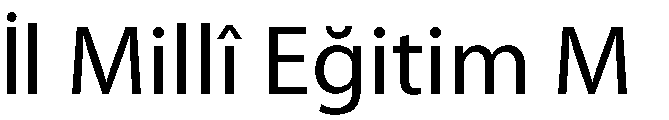 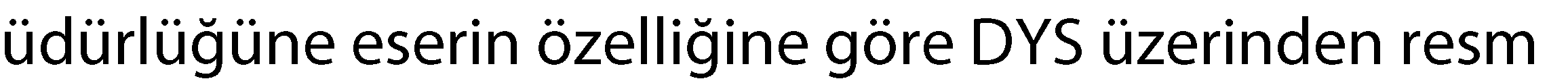 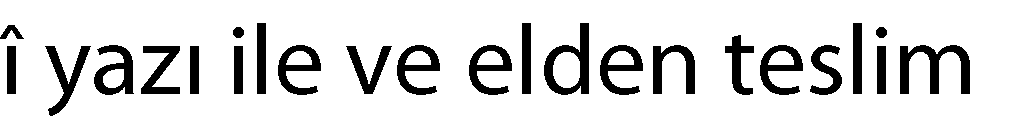 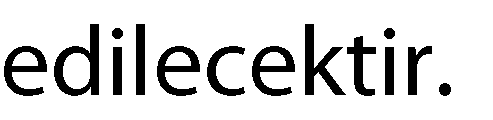 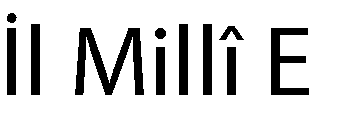 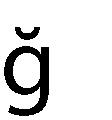 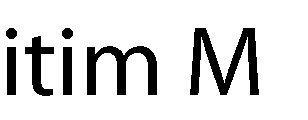 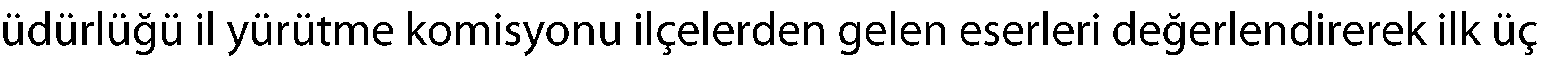 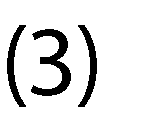 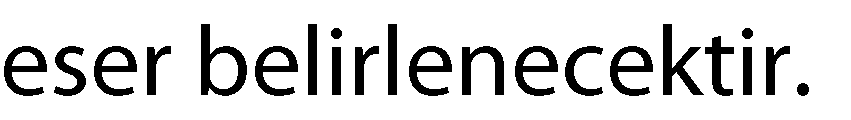 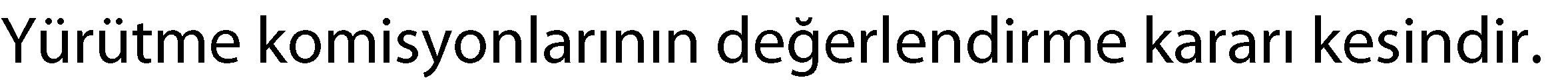 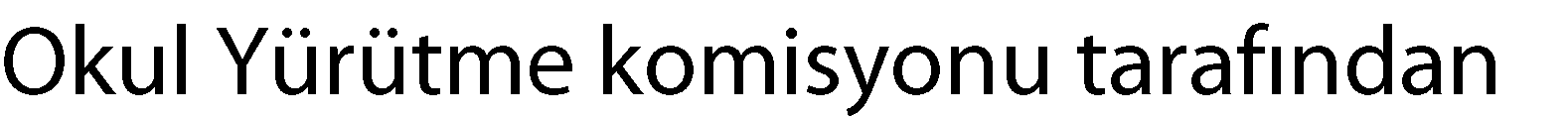 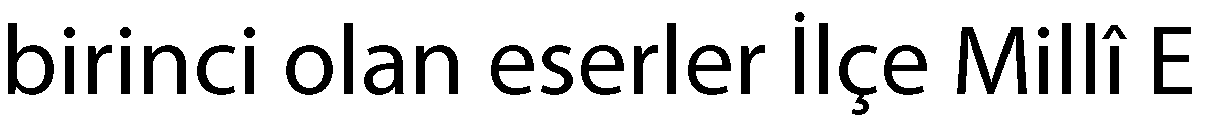 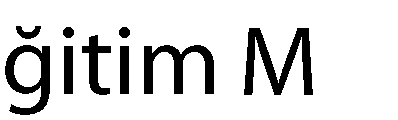 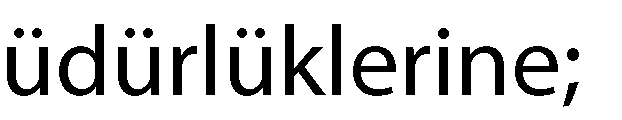 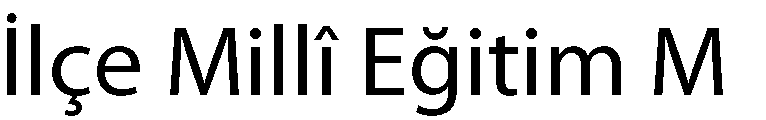 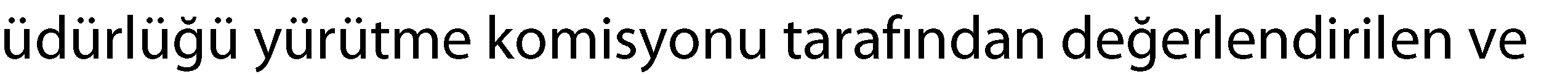 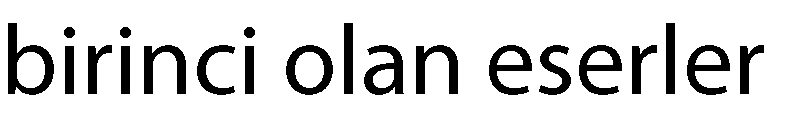 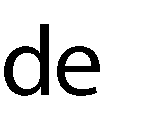 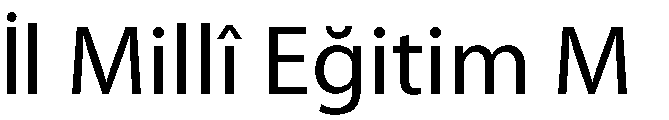 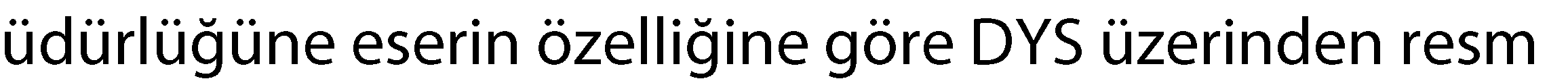 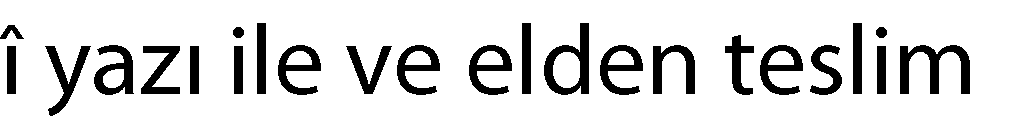 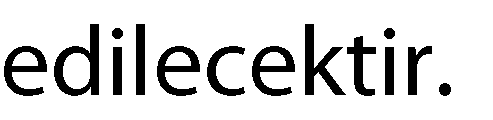 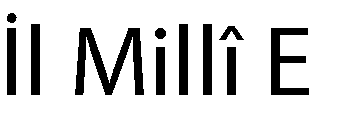 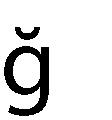 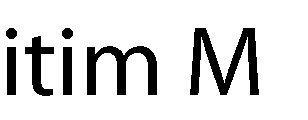 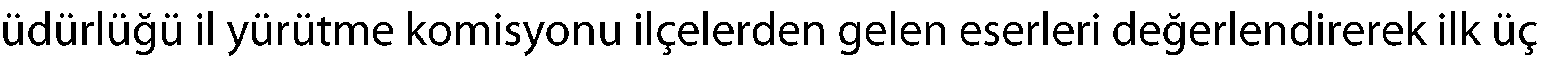 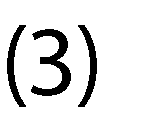 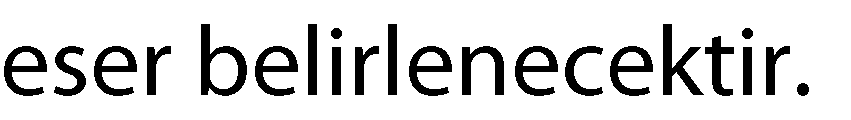 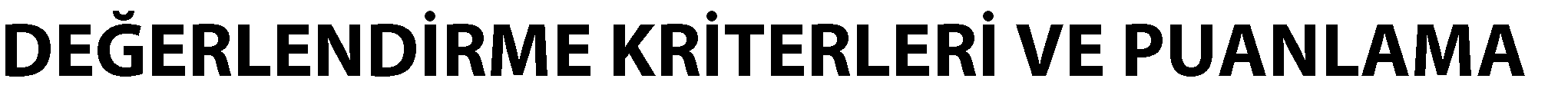 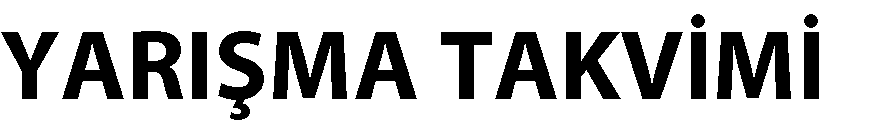 EK-1AYDINLATMA METNİBu aydınlatma metni, 6698 sayılı Kişisel Verilerin Korunması Kanununun 10.maddesi ile Aydınlatma Yükümlülüğünün Yerine Getirilmesinde Uyulacak Usul ve Esaslar Hakkında Tebliğ kapsamında veri sorumlusu sıfatıyla Uşak Millî Eğitim Müdürlüğü tarafından hazırlanmıştır.Kurumumuzca, siz ve öğrencinize ait görsel ve işitsel kişisel veriler eğitim ve öğretim süreçleri kapsamında düzenlenen faaliyetlerin kamuoyu ile paylaşımı ve tanıtımı amacıyla 6698 sayılı Kanunun 5inci maddesinin 1inci fıkrası gereği ilgili kişinin “açık rızasının alınması” işleme şartına dayalı olarak otomatik veya otomatik olmayan yolla işlenecektir.Kurumumuzla paylaşılan kişisel veriler, sadece hukuki uyuşmazlıkların giderilmesi veya ilgili mevzuatı gereği talep edilmesi hâlinde adli makamlar/ilgili kurum ve kuruluşlara aktarılacaktır.Söz konusu Kanunun “İlgili kişinin hakları”nı düzenleyen 11 inci maddesi kapsamındaki taleplerinizi “Veri Sorumlusuna Başvuru Usul ve Esasları Hakkında Tebliğe” göre Uşak Millî Eğitim Müdürlüğünün Cumhuriyet Mahallesi İbrahim Tahtakılıç Caddesi No 45/1 64200 / UŞAK adresine yazılı olarak iletebilirsiniz.……/……/ 20...... Veli Adı-Soyadıİmza------------------------------------------------------------------------------------------------------------------EK-2AÇIK RIZA ONAYI6698 sayılı Kişisel Verilerin Korunması Kanunu kapsamında tarafıma gerekli bilgilendirme yapılmıştır. Bu doğrultuda,  işlendiği  belirtilen  bana  ve  …………………………………………’nda  öğrenim gören…………………………..   T.C.   Kimlik   Numaralı   velisi/birinci   derece   yakını  bulunduğum…	adlı öğrenciye ait görsel ve işitsel kişisel verilerimiz; eğitim ve öğretimsüreçleri kapsamında düzenlenen faaliyet/etkinliklerin kamuoyu ile paylaşımı ve tanıtımı amacıyla, öğrencimin öğrenim gördüğü eğitim kurumu dâhil Bakanlığın merkez ve taşra teşkilatı siteleri ile sosyal medya hesaplarında paylaşılmasına; Onay/izin veriyorum.….. /…../ 20….Velisinin/1. Derece YakınınAdı Soyadı: ………………………………..T.C. Kimlik No: ……………………………….. İmzası: ………………………………..Ek-3DİLİMİZİN ZENGİNLİKLERİ PROJESİ “	YARIŞMASI”KATILIM FORMU VE TAAHHÜTNAMEYarışmaya göndermiş olduğum eserin bana ait olduğunu, daha önce düzenlenen hiçbir yarışmada derece, ödül vb. kazanmadığını ve herhangi bir yarışma kapsamında sergilenmediğini, eserimin Uşak Millî Eğitim Müdürlüğüne ait türlü yayın organında süresiz yayınlanabileceğini, yapacağı çalışmalarda kullanılabileceğini ve bu yarışmaya ait özel şartname hükümlerini aynen kabul ettiğimi taahhüt ederim.……./……./20….. Velinin Adı-Soyadıİmza----------------------------------------------------------------------------------------------------------------------------------Ek-4VELİ İZİN BELGESİVelisi bulunduğum......................sınıfı......................nolu…	isimli öğrencinin … / … / 20.. tarihinde/… / … / 20..  - … / … /20.. tarihleri  arasında planlanan.......................... “Dilimizin Zenginlikleri Projesi”………………………….. Yarışmasına katılmasında herhangi bir sakınca görmediğimi bildiririm. … / … / 20...Adres : Tel :e-Posta:(İmza)Veli Adı Soyadı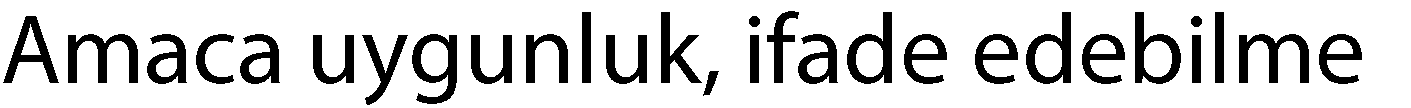 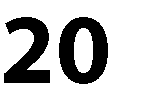 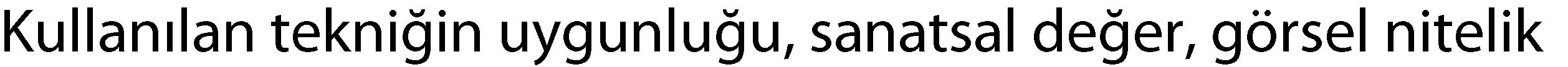 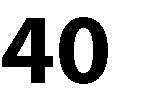 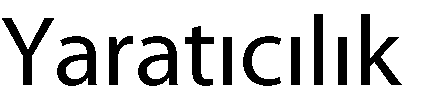 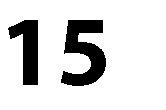 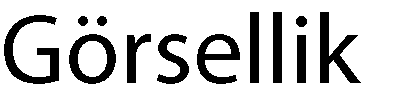 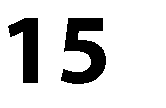 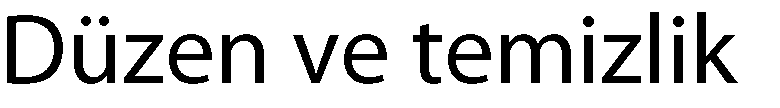 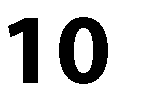 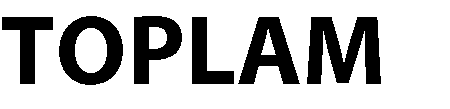 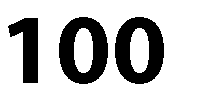 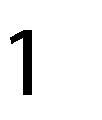 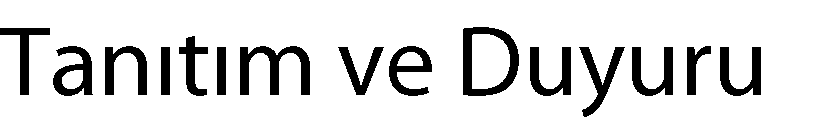 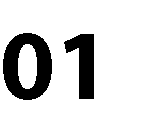 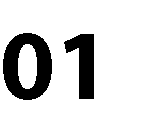 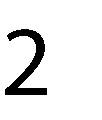 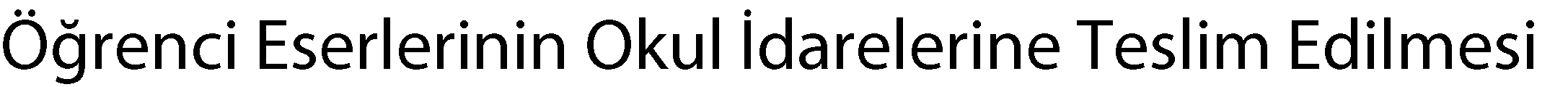 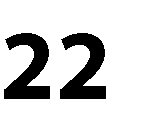 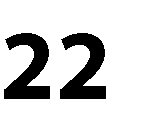 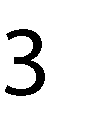 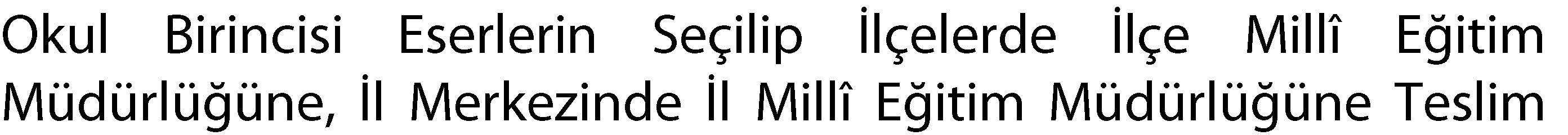 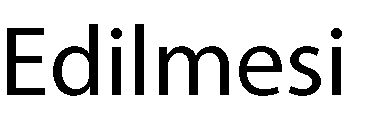 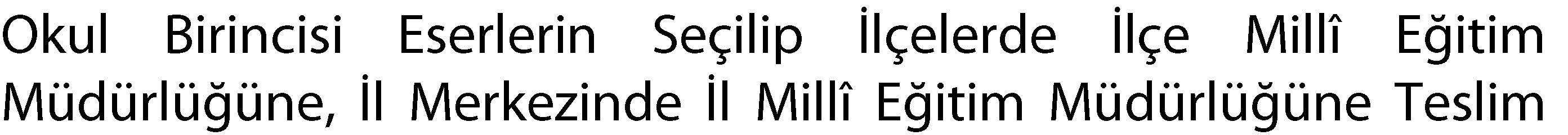 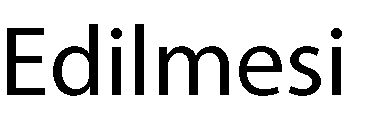 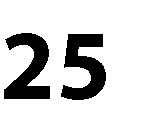 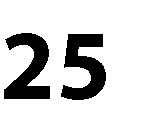 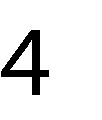 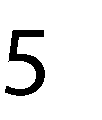 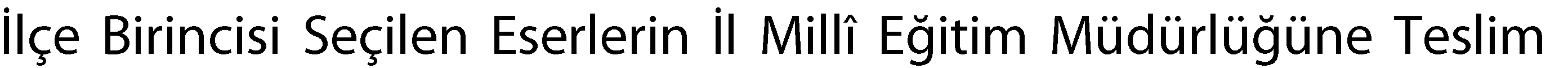 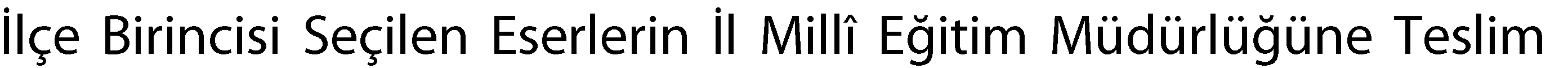 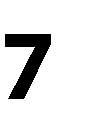 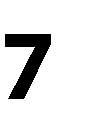 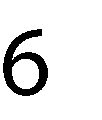 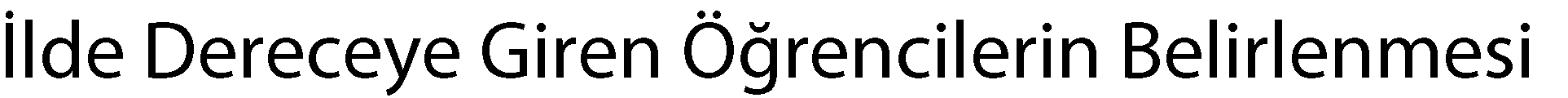 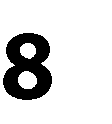 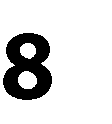 ÖĞRENCİNİN :ÖĞRENCİNİN :ÖĞRENCİNİN :ÖĞRENCİNİN :Adı ve SoyadıSınıfıOKULUN :OKULUN :OKULUN :OKULUN :AdıAdresiİliİlçesiTelefonE-postaESERİN :ESERİN :ESERİN :ESERİN :AdıYılıÖlçüleri